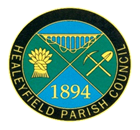 THE MINUTES OF THE ORDINARY MEETING OF THE HEALEYFIELD PARISH COUNCIL HELD THURSDAY 30 SEPTEMBER 2021 Present: Councillor A. Pearson (Chair)  Councillors J. Robson, A. Wallace, D. Dixon, A. Hird, K. Spencer Durham County Councillor M. McGaun L. Standish (Clerk and Responsible Financial Officer) 1.	Apologies for AbsenceCouncillor Douglas Oliver has prior commitments2.	Declarations of InterestCouncillor A Wallace pays an annual subscription to Castleside & District Local 		History Society3.	Public Participation 2 members of the public attended; Public Participation policy was explained.Concerns were raised regarding the traffic in and around the Castleside area, 		including speeding, accidents and near misses.  It was AGREED that residents need 	to report all incidents to either Durham County Council, the police or the parish 		council.  Durham County Council assess the areas on all aspects but they need to be	reported to them and not many have been reported over the last 3 years.  The more 	that are recorded will contribute to installing traffic calming methods.  It was 		PROPOSED and AGREED that a form be made available to collate data, recording 	information such as date, time, description (whether a near miss, speeding or 		accident) and car registration if possible.  Information will be made available on the 	parish noticeboards, newsletter, and website, or to contact the parish council either 	by email, letter or contact a parish councillor.  Councillor Pearson will collate the data 	monthly.4.	Chairman’s ReportChairman advised that it has been a quiet period during recess but he did meet with 	one of the trustees of the village hall.  Relationships between the parish council and 	village hall was discussed.  Plans for the Queens Jubilee were discussed and the 	village hall would like to work with the parish council and produce a shared leaflet on 	the whole weekend’s activities.  The village hall would like to partner the parish 		council for a Christmas window competition in December and requested a meeting 	with members.  A response to the play equipment, land query and request to hold 	meetings downstairs in the village hall.5.	Confirm Minutes of Ordinary Meeting held on 29 July 2021 AGREED with			amendment to remove the ONLINE in the heading.Confirm Minutes of Extra Meeting held on 26 August 2021 AGREED withamendment to remove the ONLINE in the heading.Confirm Minutes of Extra Meeting held on 6 September 2021 AGREED6.	County Councillor ReportCouncillor McGaun advised that staff had started to filter back in to work, up to 		the end of October.  With regards to County Hall a 3rd party wants to purchase it or 	have a long lease for the building.  The DLI is being re-opened as a DLI and Arts 		Centre.  2/3 of the collection will be displayed in the DLI and 1/3 will be in The History 	Centre.  Councillor’s McGaun and Oliver have been out in the area and spoken to 	residents.  Durham County Council are still chasing as to why the costs were so high 	for the verge at Consett Road.  Last month project Genisis was refused but they are 	going to appeal.  They will need to revise the plans and reapply.  Councillor McGaun 	advised that he challenged the information provided regarding incidents at the 		viaduct but Durham County Council have advised that there are no concerns as 		there have not been a lot of incidents compared to other areas in the North East.  	They need to be reported.7.	CorrespondenceGill Wood query is awaiting a response.  Clerk to respond advising no applications have been received.Consett Road query is awaiting a response.  Councillor McGaun advised that Durham County Council are chasing the quotes.Wesley Way query is awaiting a response.  Clerk to respond advising that it is privately owned land but the owner has now cleared the area and planted a heather rockery.Castleside & District Local History Society requested funding.  Clerk to respond that all donations will be assessed in February’s meeting.  Members discussed other methods of funding (AAP) and TESCO Community Funding, possibly requesting them to write a paragraph on the parish council’s photographs.  Councillor Pearson will draft a Grant Application Policy for our next meeting.A Halloween party is being organised in the parish woods 30 October; the organiser has proof of insurance.Email received 19 September regarding parish benches.  Clerk to respond and advise of issues with contractors and COVID but will be resolved the second week of OctoberVillage Hall hire.  It was AGREED to carry the balance overpaid to next year.Defibrillator.  It was AGREED that Councillor Robson complete and return the form with regards to registering the information to The Circuit.Email received 19 September regarding a proposed development.  Clerk to respond and advise that the parish boundaries will not be affected.  The development is with a private firm and landowner and is currently going through the consultation stage.  There does need to be a strong justification for the development to go ahead.Air Ambulance.  Clerk to respond that all donations will be assessed in February’s meeting.8.	Finance - AGREEDAccounts for Payment Items over £100 AugustNE Drones £750, Lloyds Items over £100 SeptemberRB Tree & Landscape Summer grass/strimming £762 (£127 VAT to be reclaimed)Account balances summary update August bank balance is £32,362 less an uncleared balance of £2,217 = £30,145September bank balance is £30,896 less an uncleared balance of £2,248= £28,6489.	Clerk’s ReportDrone footage links have been added to the websiteEvents have been updated on the websiteNE Drones have not received their cheque yet.  This has been posted, members advised to cancel and reissue if not received by the end of next week.Remembrance Sunday Parade application has been forwarded to Durham County Council for the road closures.  Poppies have been ordered automatically from last years.Contractor has been booked for the supervision of the road closuresGrass cutting was completed at the beginning of September. Note be sent with cheque advising that cuts have not to the standard of previous cuts and needs to be cut shorter in future.Rosettes were ordered as requested and have arrivedThe removal of the CCTV pole was chased and Durham County Council are still waiting for the disconnection certificate from NEDL before they can remove the poleThe bench installation has been delayed due to staffing issues with the contractor but are due to commence the second week of October10.	Planning ApplicationsDM/21/02884/TPO Brockwell Tree (27/09/21) Surgery Allensford Hall Allensford Bank Allensford Consett DH8 9BA.  Members support the application as they feel it will improve road safety, line of sight and pedestrians in that location.DM/21/00854/FPA 12 Moorland View Castleside Consett DH8 9QU (Accepted)DM/21/00845/FPA Prospect Estates Castleside Industrial Estate Consett Road Castleside DH8 8JA (Accepted)
11.	Outstanding ItemsMembers discussed the outstanding items list and assigned the outstanding items to 	members of the council.  Clerk to update the list and circulate to members.12. 	Social Media Policy ReviewIt was AGREED to retain the current policy with the addition of noted amendments.13. 	Parish Paths and Woods ReviewCovered in outstanding items14 	Parish Benches ReviewInstallation of repaired and new benches to be installed second week of 			October 2021 by contractor.  Next stage of repairs to be prepared by Councillor 		Wallace.15.	Consett RoadNo movement, awaiting response from Durham County Council.16.	Horse & GroomNo change.  Councillor Pearson to contact current owner.17. 	Upcoming EventsScarecrow Competition 2nd October.  Councillor Robson will go around the village at 11am to take photographs to be forwarded to members to judge.  Rossettes have been received.Remembrance Sunday 14th November at 2.45pm from South Side St Johns. Forms have been forwarded to Durham County Council and Beacon will be providing the traffic management. Councillor Pearson will forward invitations over the next couple of weeks.   A mini pipe band may lead the parade and Consett Academy will be invited to represent local schools and lay a wreath.  Councillor Wallace forwarded his apologies in advance as he will be unable to attend due to a prior engagement.Christmas Tree Switch On.  The switch on will be Thursday 25 November at 6pm.  The school choir and Consett Brass Band will be invited to attend.  Councillor Pearson to contact, and also ask the church if mince pies will be available.  He will also ask if Councillor Holden will do the “switch on”..The tripod will need to be set up at the beginning of November, for the poppy net, 	councillor’s Spencer and Robson to arrange.18. 	Defibrillator Replacement PadsClerk to purchase 2 sets of pads.  Councillor Robson to forward details of type of 		pads to be ordered.19. 	PlaygroundIt was AGREED to defer this to the next parish council meeting20.	 Branding/MarketingIt was AGREED to defer this to the next parish council meeting21.	Date of the next Ordinary MeetingThursday 28 September 2021 22.	Confidential Items	NoneConclusion of meeting at 21:06Signed …………………………. Cllr A Pearson Chair of the Council 